CHAMUNDESHWARI ELECTRICITY SUPPLY CORPORATION LIMITED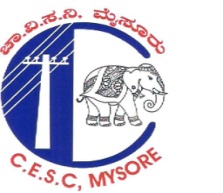 (A Government of Karnataka Undertaking)Flow chart Net meteringSingle Line Diagram of Rooftop Facility for Net Metering Interconnection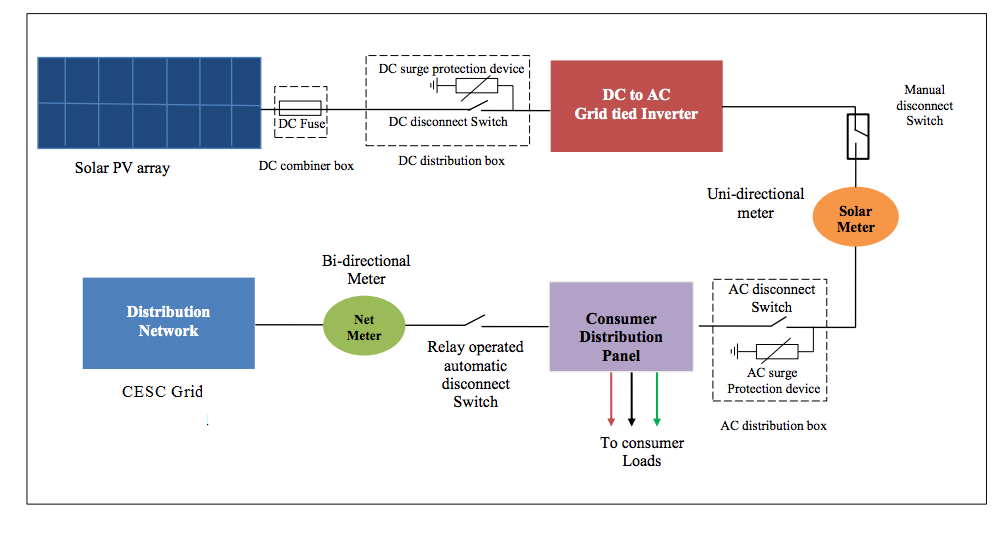 